W311MA Plug-and-Play Version can’t install driver automaticllyProduct model: W311MA Plug-and-Play      Question catogory: Driver setupSteps：1. Install the driver manually;2. Restart the PC and enjoy wireless.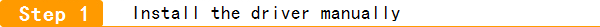 1) Click the “This PC” icon, find CD drive, right click and select “open”;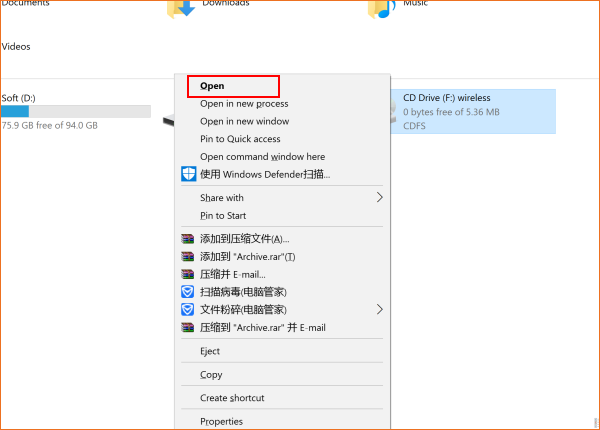 2) Find the “setup” program, double click and start install;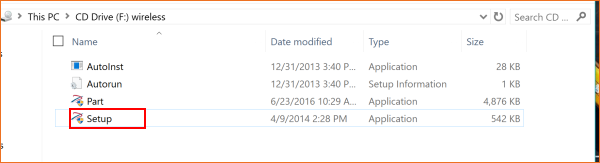 3. Wait the setup progress complete, and the status bar will push a driver install complete message.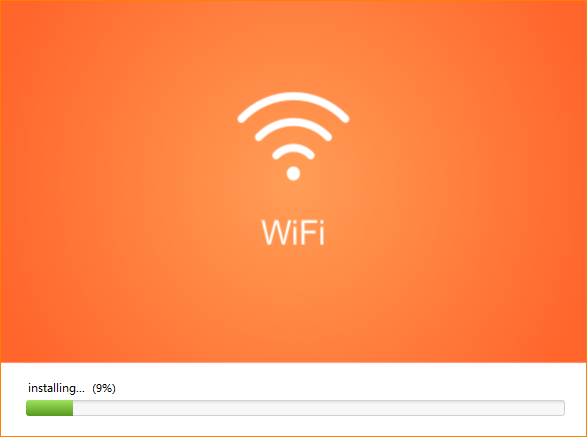 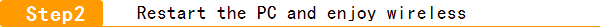 1) Restart the PC.2) Click the “wireless” icon on the status bar and select a WiFi singal to join in.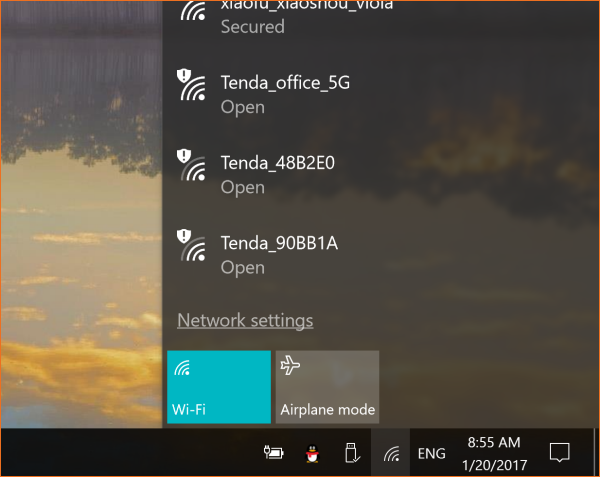 